◎連結轉任資訊QR Code：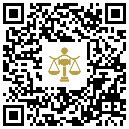 